  Αρ. Πρωτ:…………………………………………….Ημερ. Παραλαβής:………………………….Α Ι Τ Η Σ ΗΕπώνυμο: …………………………………………………….                                                                                                                 Όνομα:………………………………………………………….Όνομα πατέρα:……………………………………………..Ιδιότητα:……………………………………………………….Φορέας Διαπίστευσης:………………………………….Δ/νση κατοικίας:…………………………………………..Δ/νση εργασίας:…………………………………………..Τηλέφωνο:……..…………………………………………….Αρ. Κινητού:…………………………………………………Email: ………………………………………………………….Α.Φ.Μ. …………………………………………………..…...Δ.Ο.Υ. :………………………………………..……………...Γιαννιτσά,         /        /2022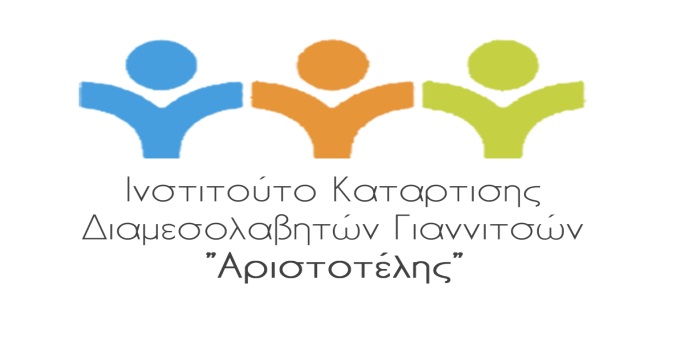 Προς το Ινστιτούτο Κατάρτισης Διαμεσολαβητών ΓιαννιτσώνΑιτούμαι τη συμμετοχή μου στο τμήμα μετεκπαίδευσης κτηματολογικών διαμεσολαβητών  του Ινστιτούτου σας  κατά τις ημερομηνίες από 18 έως 20 Μαρτίου 2022.Συνυποβάλλω τα δικαιολογητικά που απαιτούνται για τη συμμετοχή μου στο πρόγραμμα.Με τιμή,….. Αιτ……..Συνημμένα:Αντίγραφο καταθετηρίου τραπέζης για την καταβολή των διδάκτρων.ΤΡΑΠΕΖΑ ΣΥΝΕΡΓΑΖΟΜΕΝΗ ΓΙΑ ΤΗΝ ΚΑΤΑΘΕΣΗ:ΤΡΑΠΕΖΑ EUROBANK A.E για το Ινστιτούτο Κατάρτισης Διαμεσολαβητών Γιαννιτσών IBAN: GR900-260-2190-000-230-200-964-073ΕΝΗΜΕΡΩΣΗ ΠΡΟΣΤΑΣΙΑΣ ΠΡΟΣΩΠΙΚΩΝ ΔΕΔΟΜΕΝΩΝΥπεύθυνος ΕπεξεργασίαςΥπεύθυνος επεξεργασίας των προσωπικών δεδομένων που συλλέγονται είναι το Ινστιτούτο Κατάρτισης Διαμεσολαβητών Γιαννιτσών με τον διακριτικό τίτλο «ΑΡΙΣΤΟΤΕΛΗΣ», Διεύθυνση : Καυκάσου 4, Γιαννιτσά, E-mail : info@inkadig.gr, Τηλ.: 2382082780.Το Ινστιτούτο Κατάρτισης Διαμεσολαβητών Γιαννιτσών (ΙΝ.ΚΑ.ΔΙ.Γ.), κατανοεί πλήρως τη σημασία προστασίας των προσωπικών σας δεδομένων. Με το παρόν σας ενημερώνουμε, προκειμένου να κατανοήσετε τον τρόπο με τον οποίο ενδέχεται να χρησιμοποιήσουμε τυχόν προσωπικές πληροφορίες που θα λάθουμε από εσάς. Συλλέγουμε, επεξεργαζόμαστε και αποθηκεύουμε, σε ηλεκτρονική και έγχαρτη μορφή, τα προσωπικά σας δεδομένα, σύμφωνα με τις διατάξεις της εκάστοτε ισχύουσας εθνικής νομοθεσίας περί προσωπικών δεδομένων και τον Κανονισμό της ΕΕ 2016/679 ( «Γενικός Κανονισμός Προστασίας Προσωπικών Δεδομένων» ), ως εκάστοτε ισχύουν, και σύμφωνα με τους κατωτέρω όρους και προϋποθέσεις:Συλλογή και επεξεργασία προσωπικών δεδομένων και σκοπός συλλογής τους	Κατά την υποβολή της αίτησης συμμετοχής στο πρόγραμμα μετεκπαίδευσης που παρέχει το IN.ΚΑ.ΔΙ.Γ. ζητούνται διάφορα προσωπικά δεδομένα, όπως το ονοματεπώνυμο, όνομα, επώνυμο, πατρώνυμο, φορέα διαπίστευσης, τηλέφωνα επικοινωνίας, e-mail , διεύθυνση κατοικίας, ΑΦΜ, επαγγελματική ιδιότητα. Η συλλογή των ανωτέρω δεδομένων γίνεται με αποκλειστικό σκοπό τη συμμετοχή σας στο πρόγραμμα μετεκπαίδευσης μας. Νομιμοποιητική βάση της παραπάνω επεξεργασίας αποτελεί η εκτέλεση της μεταξύ μας σύμβασης αλλά και η εκ του Ν. 4640/2019 απορρέουσα υποχρέωση μας βάσει του άρθρου 6 παρ 1 στοιχ. β, γ του Γενικού Κανονισμού της ΕΕ 2016/679.	Η τήρηση των πληροφοριών που συλλέγονται με σκοπό τη συμμετοχή στα προγράμματα εκπαίδευσης του IN.ΚΑ.ΔΙ.Γ., αποτελεί νόμιμη υποχρέωση μας και διατηρούνται όσο υπάρχει η βάσει του Ν. 4640/2019 υποχρέωση τήρησης τους εκ μέρους μας, σύμφωνα πάντα και με τις υποδείξεις της Κεντρικής Επιτροπής Διαμεσολάβησης. Τα στοιχεία επικοινωνίας σας (όνομα, επώνυμο, e-mail και τηλέφωνο) τα οποία τηρούνται με σκοπό την ενημέρωση σας για νέα προγράμματα του ΙΝ.ΚΑ.ΔΙ.Γ. και για νέα σχετικά με το θεσμό της Διαμεσολάβησης, διατηρούνται μέχρι να ανακαλέσετε τη συναίνεση σας. 	Η επεξεργασία είναι αναγκαία ιδίως, για την εξακρίβωση της ταυτότητας σας, την υποβολή και την υποβολή της αίτησης σας και τη συμμετοχή σας στα προγράμματα κατάρτισης υποψήφιων διαμεσολαβητών, όπως επίσης και την επικοινωνία μας μαζί σας.Τα δικαιώματα σας	Σύμφωνα με τον Γενικό Κανονισμό (ΕΕ) 2016/679 όπως ισχύει, έχετε δικαίωμα ενημέρωσης και πρόσβασης στα προσωπικά δεδομένα που σας αφορούν. Επίσης, έχετε το δικαίωμα ανάκλησης της συγκατάθεσης σας, το δικαίωμα περιορισμού της επεξεργασίας, διόρθωσης και διαγραφής των προσωπικών δεδομένων που αποτελούν αντικείμενο επεξεργασίας από εμάς σύμφωνα με την παρούσα. Επιπροσθέτως, διαθέτετε το δικαίωμα να λάβετε τα προσωπικά σας δεδομένα και να τα μεταβιβάσετε σε άλλον υπεύθυνο επεξεργασίας χωρίς καμία αντίρρηση μας. Περαιτέρω, μπορείτε να προβάλετε εναντίωση κατά της επεξεργασίας δεδομένων για τους αναφερθέντες σκοπούς ανά πάσα στιγμή και ανέξοδα.	Για να ασκήσετε τα δικαιώματα σας μπορείτε να επικοινωνήσετε μαζί μας, με επιστολή στην ταχυδρομική διεύθυνση Καυκάσου 4 στα Γιαννιτσά ή με email στην ηλεκτρονική διεύθυνση info@inkadig.gr .Πρόσβαση στα προσωπικά δεδομένα και διαβίβαση τους	To IN.ΚΑ.ΔΙ.Γ. εφαρμόζει τα κατάλληλα τεχνικά και οργανωτικά μέτρα προστασίας προκειμένου να αποτρέψει την απώλεια, μεταβολή, αποκάλυψη και χρήση ή προσπέλαση των δεδομένων σας με μη νόμιμο τρόπο. Η πρόσβαση στο αρχείο δεν είναι δυνατή σε τρίτους, πλην των, κατ' εξαίρεση, περιπτώσεων που προβλέπονται ρητά από την κείμενη νομοθεσία.	Η συλλογή, η επεξεργασία και η πρόσβαση στα δεδομένα σας περιορίζεται σε όσους εργαζομένους και άλλους συνεργάτες μας απαιτείται προκειμένου να εκπληρώσουν τα επαγγελματικά καθήκοντα τους. Όλοι οι συνεργάτες μας επεξεργάζονται τα προσωπικά δεδομένα σας αποκλειστικά σύμφωνα με τις οδηγίες μας και δεσμεύονται να τηρούν σχετικούς όρους εμπιστευτικότητας. Οι τρίτοι στους οποίους διαβιβάζονται τα προσωπικά σας στοιχεία δεν δικαιούνται να κάνουν χρήση για άλλους σκοπούς.Ενημέρωση και Συγκατάθεση για την καταγραφή εκπαιδευτικού ΠρογράμματοςΣτο πλαίσιο του μετεκπαιδευτικού του προγράμματος το IN.ΚΑ.ΔΙ.Γ. δύναται να καταγράφει σε αρχείο βίντεο το σεμινάριο του Εκπαιδευτικού του Προγράμματος στο οποίο συμμετέχετε οικειοθελώς. Συνεπώς, κατά τη συμμετοχή σας στο Εκπαιδευτικό Πρόγραμμα ενδέχεται να καταγραφούν σε αρχείο βίντεο προσωπικά σας δεδομένα, όπως η συμμετοχή σας με το όνομά σας, η εικόνα σας οι δραστηριότητες σας στο πλαίσιο του Προγράμματος όπως π.χ. η εικόνα σας κατά την διάρκεια των προσομοιώσεων, η φωνή σας σε περίπτωση υποβολής ερώτησης.Για το λόγο αυτό ζητούμε στη συνέχεια τη συγκατάθεσή σας.Α. Η καταγραφή  γίνεται για λόγους που αφορούν: 1. την ανάπτυξη ψηφιακού εκπαιδευτικού περιεχομένου, το οποίο θα είναι διαθέσιμο μέσω της ιστοσελίδας του IN.ΚΑ.ΔΙ.Γ. και της πλατφόρμας http://www.inkadig.gr και άλλων πλατφόρμων αναμετάδοσης εκπαιδευτικών σεμιναρίων.2. για την ενημέρωση για τις δράσεις  του IN.ΚΑ.ΔΙ.Γ. και την προβολή του Προγράμματος, του έργου και της δράσης του IN.ΚΑ.ΔΙ.Γ.Β. Τρόποι με τους οποίους ενδέχεται να χρησιμοποιηθούν – δημοσιοποιηθούν οι ληφθείσες εικόνες / μαγνητοσκοπήσεις:-  Για την τήρηση αρχείου για εκπαιδευτικούς σκοπούς,-  Σε δημοσιεύσεις, οι οποίες προωθούν  και προβάλλουν το έργο και την δράση του IN.ΚΑ.ΔΙ.Γ. και τους εμπορικούς σκοπούς του IN.ΚΑ.ΔΙ.Γ. και για εκπαιδευτικούς σκοπούς και δη στο πλαίσιο σεμιναρίων ή άλλων εκπαιδευτικών προγραμμάτων. - Σε διάφορες εκδηλώσεις και συνέδρια εκπαιδευτικού ενδιαφέροντος καθώς και σε διαγωνισμούς και άλλες διοργανώσεις. -  Σε δημοσιεύσεις σε δημόσια μέσα ενημέρωσης, με στόχο τη γνωστοποίηση του έργου και της δράσης του IN.ΚΑ.ΔΙ.Γ. και την προώθηση των εμπορικών του σκοπών και την προβολή της δραστηριότητας του.- Στην ιστοσελίδα του IN.ΚΑ.ΔΙ.Γ. για την προώθηση των εμπορικών του σκοπών και την προβολή της δραστηριότητας του και σε σχετικές εκπαιδευτικές πλατφόρμες με στόχο την αναμετάδοση του Προγράμματος για εκπαιδευτικούς σκοπούς.Η καταγραφή, αποθήκευση, δημοσίευση, η ανάρτηση στο Internet, η κοινοποίηση σε τρίτους, η μετάδοση, η διανομή και εν γένει επεξεργασία με οποιοδήποτε τρόπο, του συνόλου ή μέρους των Προγράμματος από το IN.ΚΑ.ΔΙ.Γ. γίνεται δυνάμει της ρητής γραπτής συγκατάθεσης των υποκειμένων των δεδομένων (διδάσκοντες,, συμμετέχοντες, εκπαιδευόμενοι κ.α).Το IN.ΚΑ.ΔΙ.Γ. διατηρεί κάθε είδους πνευματικά δικαιώματα του αρχείου καταγραφής και του Προγράμματος και  δύναται να αναμεταδίδει και να προβάλλει σε τρίτους το αρχείο καταγραφής για τους ανωτέρω λόγους.Το αρχείο καταγραφής της Προγράμματος θα είναι διαθέσιμο και το IN.ΚΑ.ΔΙ.Γ. θα επεξεργάζεται αυτό για όσο χρόνο απαιτείται για την εκπλήρωση των εννόμων συμφερόντων του. Για τα προσωπικά σας δεδομένα που συλλέγονται στο αρχείο καταγραφής του Προγράμματος λαμβάνονται επαρκή μέτρα για την προστασία τους από τυχαία ή αθέμιτη καταστροφή, αλλοίωση, απαγορευμένη διάδοση ή πρόσβαση και κάθε άλλη μορφή αθέμιτης επεξεργασίας, όπως είναι η ελεγχόμενη πρόσβαση στο σύστημα καταγραφής του βίντεο και στο αρχείο βίντεο. Μπορείτε να ανακαλέσετε τη συγκατάθεσή σας οποιαδήποτε στιγμή. Η ανάκληση της συγκατάθεσης δεν θίγει τη νομιμότητα της επεξεργασίας που βασίστηκε στη συγκατάθεση προ της ανάκλησής της. Με την ανάκληση της συγκατάθεσης σας τα προσωπικά σας δεδομένα θα διαγραφούν από το αρχείο καταγραφής και το αναρτημένο αρχείο.Επιπλέον μπορείτε για τα προσωπικά σας δεδομένα να ασκήσετε τα δικαιώματα της διαγραφής, της ενημέρωσης, της πρόσβασης, της διόρθωσης και της εναντίωσης. Για την άσκηση των δικαιωμάτων σας αλλά και για περισσότερη ενημέρωσής στην προστασία των προσωπικών σας δεδομένων παρακαλούμε επισκεφτείτε την ιστοσελίδα μας. Η δημοσίευση, η ανάρτηση στο Internet, η κοινοποίηση σε τρίτους, η μετάδοση, η διανομή με οποιοδήποτε τρόπο, του συνόλου ή μέρους των Προγράμματος, χωρίς προηγούμενη ρητή γραπτή συγκατάθεση των υποκειμένων των δεδομένων (διδάσκοντες, συμφοιτητές κ.α) που έχουν καταγραφεί τα προσωπικά τους δεδομένα, παραβιάζει το Γενικό Κανονισμό Προστασίας Δεδομένων ( EU 2016/679) και το v. 4624/2019Συγκατάθεση συμμετέχονταΣυναινώ στην καταγραφή των προσωπικών μου δεδομένων και στην τήρηση τους σε αρχείο, όπως αναφέρονται πιο πάνω, για την ανάπτυξη ψηφιακού εκπαιδευτικού περιεχομένου από το IN.ΚΑ.ΔΙ.Γ. και για τους λόγους που αναφέρονται ανωτέρω.□ Συμφωνώ                              □ Δεν συμφωνώΣυναινώ στην αναμετάδοση – δημοσιοποίηση των προσωπικών μου, όπως αναφέρονται πιο πάνω, για την ανάπτυξη ψηφιακού εκπαιδευτικού περιεχομένου από το IN.ΚΑ.ΔΙ.Γ. και για τους λόγους που αναφέρονται ανωτέρω.□ Συμφωνώ                             □ Δεν συμφωνώΓιαννιτσά ,....../....../2022                                                                                              Με τιμή,                                                                                                                                               Ο ΑΙΤΩΝ / ΑΙΤΟΥΣΑ